ALLEGATO 1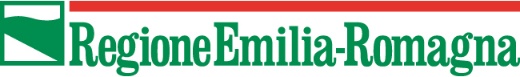 MODULO DI PRESENTAZIONE DELLA DOMANDA Regione Emilia-RomagnaDirezione Generale Economie dellaconoscenza, del lavoro edell'impresaServizio Qualificazione delle impreseViale Aldo Moro n. 44 - 40127 BolognaCodice Marca da Bollo: _____________________Data emissione Marca da Bollo: _______________DICHIARAZIONE SOSTITUTIVA DI ATTO DI NOTORIETA'/AUTOCERTIFICAZIONE (tale dichiarazione viene resa in conformità agli articoli 46 e 47 del decreto del Presidente della Repubblica n. 445 del 28 dicembre 2000, nella consapevolezza delle conseguenze anche penali previste dal decreto medesimo per chi attesta il falso)Il/La sottoscritto/a __________ nato/a a ________ in data _________ residente in ___________ n° ____ c.a.p. ________ Comune ____________________ Prov. ____ Codice fiscale __________________In qualità di:legale rappresentante soggetto incaricato in virtù di procura speciale allegata alla presente domandaCHIEDEche il soggetto proponente di seguito indicato sia ammesso ai contributi previsti nel “Programma degli interventi delle imprese dell’informazione operanti a livello locale da finanziare per l’anno 2018” approvato con la Delibera di Giunta n. 1293 del 02/08/2018A TALE FINE DICHIARA 1. DATI RELATIVI AL PROPONENTEche il soggetto proponente il progetto di assunzione è il seguente:Denominazione/Ragione sociale 		________________________Forma giuridica				________________________Indirizzo sede legale 			________________________ c.a.p.					________________________ Comune 				________________________Provincia				________________________Codice fiscale	 			________________________Partita IVA 				________________________Telefono sede legale 			________________________Ateco 2007 primario			________________________Ateco 2007 secondario			________________________Indirizzo unità locale in Emilia-Romagna	________________________ c.a.p.					________________________ Comune 				________________________Provincia				________________________Codice fiscale	 			________________________Partita IVA 				________________________Telefono unità locale 			________________________Ateco 2007 primario			________________________Ateco 2007 secondario			________________________Email 					________________________Pec 					________________________Referente del progetto:Nome___________________ Cognome__________________Telefono_________________Mail_______________che il soggetto proponente l’assunzione/le assunzioni è un’impresa:che svolge la propria attività in uno dei seguenti ambiti (barrare l’ipotesi che interessa): emittenza televisiva digitale terrestre (DTT); emittenza radiofonica con trasmissione di segnale con tecnologia analogica e digitale ovvero con tecnologie DAB/DAB+ o DRM/DRM+; emittenza radio ed emittenza radio-televisiva via web, streaming/applicazione on demand su diverse piattaforme o con trasmissione di segnale con tecnologie satellitari;stampa quotidiana cartacea; testate giornalistiche online;agenzie di stampa quotidiana; stampa periodica regionale e locale.non riconducibile a partiti o movimenti politici, organizzazioni sindacali, professionali e di categoria secondo la normativa vigente;che non è stata sanzionata dall'Autorità per le garanzie nelle comunicazioni (AGCOM) per violazione del titolo IV, capo II del decreto legislativo 31 luglio 2005, n. 177 (Testo unico dei servizi di media audiovisivi e radiofonici), in materia di tutela dei minori, compiuta successivamente all'entrata in vigore della legge regionale n. 11/2017, nei dodici mesi antecedenti la presentazione della presente domanda;che non trasmette o promuove programmi con contenuti vietati ai minori; che non svolge attività di emittente di televendita, di cui all'articolo 2, comma 1, lettera aa), numero 6, del decreto legislativo n. 177 del 2005;i cui titolari o editori non hanno riportato condanne, anche non definitive, per i reati di cui al libro II, titolo II, capo II (Dei delitti dei privati contro la pubblica amministrazione) ovvero al titolo XIII, capo II (Dei delitti contro il patrimonio mediante frode) del codice penale;che non pubblicizza il gioco d'azzardo;2. DATI RELATIVI AI REQUISITI DI AMMISSIBILITA’ DEL PROPONENTEche il soggetto proponente l’assunzione/le assunzioni è un’impresa:regolarmente costituita;iscritta:nel registro delle imprese presso la Camera di Commercio, Industria, Artigianato e Agricoltura di _________ dalla data del __________;nel REA presso la CCIAA di _____________ col numero _______________ dalla data del __________;che non si trova in stato di fallimento, liquidazione coatta, liquidazione volontaria, concordato preventivo non in continuità aziendale, non è sottoposta ad ogni altra procedura concorsuale prevista dalla Legge Fallimentare e da altre leggi speciali e non ha in corso un procedimento per la dichiarazione di una di tali situazioni nei propri confronti;i cui soci o coloro che ricoprono un incarico all’interno dell’impresa non sono destinatari di provvedimenti di decadenza, di sospensione o di divieto di cui all’art. 67 del D.Lgs. 6 settembre 2011, n. 159 e non sono stati condannati con sentenza definitiva o, ancorché non definitiva, confermata in grado di appello, per uno dei delitti di cui all'articolo 51, comma 3-bis, del codice di procedura penale;iscritta al Registro degli Operatori di comunicazione (ROC) dalla data del __/_____/______ ed è in regola con la comunicazione annuale obbligatoria;che dispone di una testata giornalistica regolarmente registrata al tribunale competente, con un direttore responsabile iscritto all'Ordine dei giornalisti;che dispone di una redazione giornalistica composta da giornalisti, professionisti o pubblicisti, dipendenti con rapporto di lavoro a tempo pieno o part-time;che si avvale, per l'attività giornalistica, esclusivamente di personale iscritto all'Albo dei giornalisti di cui all'articolo 26 della legge 3 febbraio 1963, n. 69 (Ordinamento della professione di giornalista), assunto nel rispetto della contrattazione collettiva nazionale del comparto o retribuito mediante equo compenso così come definito dalla legge 31 dicembre 2012, n. 233 (Equo compenso nel settore giornalistico) coerentemente con i principi stabiliti dal Patto per il lavoro;che, per quanto attiene al versamento dei contributi previdenziali e assicurativi per il personale giornalistico, è in regola con il versamento dei contributi all'Istituto nazionale di previdenza dei giornalisti italiani (INPGI) per il personale giornalistico; che, per quanto attiene al versamento dei contributi previdenziali e assicurativi in generale:è iscritta, ai fini degli adempimenti previdenziali, assistenziali e assicurativi, presso i seguenti istituti:INPS: matricola azienda ________________INAIL: codice ditta	________________OPPUREnon ha una posizione previdenziale o assicurativa aperta per le seguenti motivazioni:______________________________________________________________________________________________________________________________________________________________________________________in regola con il pagamento degli stipendi del personale;che dedica all'informazione locale autoprodotta una foliazione o un numero di articoli pubblicati o un numero di lanci d'agenzia (take) o una fascia oraria complessiva del proprio palinsesto diurno (ore 7-24.00) pari a una quota complessiva di almeno il 60 per cento dell'attività giornalistica svolta dalla propria redazione;in regola con le norme che disciplinano il diritto al lavoro dei disabili avendo ottemperato alle disposizioni contenute nella legge 12 marzo 1999, n. 68 (Norme per il diritto al lavoro dei disabili); in regola con gli adempimenti previsti dalle norme sulla sicurezza e salute dei luoghi di lavoro; che il soggetto proponente l’assunzione/le assunzioni è un’impresa:(barrare l’ipotesi che interessa)che, svolgendo la propria attività nell’ambito dell’emittenza televisiva digitale terrestre (DTT)ha un segnale di copertura del territorio:ricadente per almeno il 70 per cento in territorio emiliano-romagnolo;Oppurericadente per il 90 per cento del territorio emiliano-romagnolo per chilometri quadrati illuminati,Oppure in grado di garantire la piena copertura del territorio provinciale in cui ha sede l'emittente;ha una redazione giornalistica con almeno due giornalisti dipendenti e un numero di praticanti non superiore alla metà dei giornalisti e comunque assunti nel rispetto dei contratti di lavoro nazionali giornalistici; trasmette contenuti riferibili alla televendita in misura non superiore alle percentuali stabilite dalla normativa nazionale per i contributi annuali statali alle tv e alle radio locali;che, svolgendo la propria attività nell’ambito della emittenza radiofonica con trasmissione di segnale con tecnologia analogica e digitale ovvero con tecnologie DAB/DAB+ o DRM/DRM+ha un segnale di copertura del territorioricadente per almeno il 70 per cento in territorio emiliano-romagnolo;Oppurericadente per il 90 per cento del territorio emiliano-romagnolo per chilometri quadrati illuminati,Oppure in grado di garantire la piena copertura del territorio provinciale in cui ha sede l'emittente;ha una redazione giornalistica con almeno un giornalista dipendente e un numero di praticanti non superiore alla metà dei giornalisti comunque assunti nel rispetto dei contratti di lavoro nazionali giornalistici; che, svolgendo la propria attività nell’ambito della emittenza radio ed emittenza radio-televisiva via web, streaming/applicazione on demand su diverse piattaforme o con trasmissione di segnale con tecnologie satellitariha una redazione giornalistica con almeno un giornalista dipendente e un numero di praticanti non superiore alla metà dei giornalisti comunque assunti nel rispetto dei contratti di lavoro nazionali giornalistici;che, svolgendo la propria attività nell’ambito della stampa quotidiana cartacea: pubblica un giornale diffuso a pagamento e in modo autonomo in almeno il 30 per cento dei comuni dell'Emilia-Romagna e per non meno di 255 giorni l'anno; ha una redazione giornalistica con almeno tre giornalisti dipendenti e un numero di praticanti non superiore alla metà dei giornalisti comunque assunti nel rispetto dei contratti di lavoro nazionali giornalistici; che, svolgendo la propria attività nell’ambito delle testate giornalistiche online:ha una redazione giornalistica con almeno due giornalisti dipendenti e un numero di praticanti non superiore alla metà dei giornalisti comunque assunti nel rispetto dei contratti di lavoro nazionali giornalistici; che, svolgendo la propria attività nell’ambito delle agenzie di stampa quotidiana:ha una redazione giornalistica con almeno cinque giornalisti dipendenti e un numero di praticanti non superiore alla metà dei giornalisti comunque assunti nel rispetto dei contratti di lavoro nazionali giornalistici;che, svolgendo la propria attività nell’ambito della stampa periodica regionale e locale: pubblica un periodico, non di frequenza quotidiana e che non figuri come supplemento di altri giornali o pubblicazioni, diffuso a pagamento in almeno il 30 per cento dei comuni dell'Emilia-Romagna o in almeno il 20 per cento dei comuni dei territori provinciali in cui ha sede il periodico e per non meno di quarantadue uscite all'anno per i settimanali, ventuno uscite per i quindicinali, dieci uscite per i mensili;ha una redazione giornalistica con almeno tre giornalisti dipendenti e un numero di praticanti non superiore alla metà dei giornalisti comunque assunti nel rispetto dei contratti di lavoro nazionali giornalistici.3. DATI RELATIVI AL PROGETTO DI ASSUNZIONEche il progetto proposto prevede l’assunzione dei seguenti soggetti:ASSUNZIONI A TEMPO INDETERMINATO DI PERSONALE GIORNALISTICO ISCRITTO ALL’ALBO DI CUI ALL’ART. 26 DELLA LEGGE N. 69/1963 (CONTRIBUTO PREVISTO PARI AL 50% DELLA RETRIBUZIONE ANNUALE LORDA)ASSUNZIONI A TEMPO INDETERMINATO DI PERSONALE GIORNALISTICO ISCRITTO ALL’ALBO DI CUI ALL’ART. 26 DELLA LEGGE N. 69/1963 DI ETA’ INFERIORE A 35 ANNI, DI PERSONE SVANTAGGIATE O LAVORATORI DISABILI(CONTRIBUTO PREVISTO PARI AL 80% DELLA RETRIBUZIONE ANNUALE LORDA)che l’assunzione/le assunzioni prevista/previste sono effettuate per il raggiungimento dei seguenti obiettivi aziendali:_______________________________________________________________________________________________________________________________________________________________________________________________________________________________________________________________________________________________________________________________________________________________________________________________________________________________________________________________________________________________che l’assunzione/le assunzioni sono accompagnate dalle seguenti iniziative di accompagnamento all’inserimento lavorativo:________________________________________________________________________________________________________________________________________________________________________________________________________________________________________________________________________________________________________________________________________________________________________________________________________________________________________________________________________________________________4. DICHIARAZIONE DE MINIMISche l’esercizio finanziario (anno fiscale) dell’impresa proponente inizia il ______ e termina il ___________;che l’impresa proponente:non è stata interessata, nell’esercizio finanziario in questione nonché nei due esercizi finanziari precedenti, da operazioni di fusione o acquisizione né ha acquisito la proprietà di rami d’azienda di altre imprese; OPPUREè stata interessata, nell’esercizio finanziario in questione nonché nei due esercizi finanziari precedenti, da operazioni di fusione o acquisizione e/o ha acquisito la proprietà di rami d’azienda di altre imprese (specificare il tipo di operazione);________________________________________________________________________________________________________________________________________________________________________________________________non è controllata né controlla, direttamente o indirettamente, altre imprese;OPPUREcontrolla, anche indirettamente, le imprese seguenti aventi sede legale in Italia:Se le imprese sono di più prevedere più inserimentiè controllata, anche indirettamente, dalle seguenti imprese aventi sede legale in Italia:Se le imprese sono di più prevedere più inserimentinon è stata destinataria, nell’esercizio finanziario corrente nonché nei due esercizi finanziari precedenti, di alcun provvedimento di concessione di contributi a titolo di de minimis ai sensi del Regolamento (UE) n. 1407/2013 e di altri regolamenti de minimis precedentemente vigenti;OPPUREè stata destinataria, nell’esercizio finanziario corrente nonché nei due esercizi finanziari precedenti - tenuto conto delle operazioni di fusione, scissione acquisizione o cessione di rami d’azienda – dei seguenti provvedimenti di concessione di contributi a titolo di de minimis, ai sensi del Regolamento (UE) n. 1407/2013 e di altri regolamenti de minimis precedentemente vigenti:*In caso di fusioni o acquisizioni occorre tener conto di tutti gli aiuti «de minimis» precedentemente concessi a ciascuna delle imprese partecipanti alla fusione. *In caso di scissione di un’impresa in due o più imprese distinte, l’importo degli aiuti «de minimis» concesso prima della scissione è assegnato all’impresa che ne ha fruito, che in linea di principio è l’impresa che rileva le attività per le quali sono stati utilizzati gli aiuti «de minimis». Qualora tale attribuzione non sia possibile, l’aiuto «de minimis» è ripartito proporzionalmente sulla base del valore contabile del capitale azionario delle nuove imprese alla data effettiva della scissione.*Nel caso in cui l’impresa proponente controlli una o più imprese o sia controllata da un’altra impresa bisogna indicare i contributi a titolo di de minimis concessi alle imprese controllate o controllanti.** Se i contributi a titolo di de minimis sono stati concessi nell’anno 2015, tali contributi non dovranno essere indicati.5. DICHIARAZIONE NECESSARIE ALLA VERIFICA DEL CUMULO DEI CONTRIBUTIche, in relazione alle spese relative alle assunzioni previste nel presente progetto:non ha ottenuto altri contributi pubblici; OPPUREha ottenuto i seguenti contributi pubblici:che, in relazione alle spese relative alle assunzioni previste nel presente progetto l’impresa proponente ha ottenuto, ai sensi della legge n. 68/1999, contributi per un ammontare complessivo pari a € ________________;6. PRESA D’ATTO DELLE PRESCRIZIONI, DEGLI OBBLIGHI E DEGLI IMPEGNI PREVISTI NEL PROGRAMMAdi avere preso completa visione e conoscenza di quanto contenuto nel programma e di essere consapevole, in particolare, delle prescrizioni in esso contenute relative:alla tipologia dei soggetti che possono presentare domanda di contributo;ai requisiti di ammissibilità dei progetti e dei soggetti richiedenti;alle modalità e ai termini di presentazione della domanda e degli allegati a corredo della stessa;alle cause di inammissibilità della domanda;ai criteri di valutazione dei progetti di assunzione;ai termini di presentazione delle domande di pagamento e rendicontazione delle spese;alle cause di decadenza e revoca del contributo.che l’impresa proponente si impegna a rispettare tutti gli obblighi previsti nel programma a carico dei beneficiari del contributo;che l’impresa proponente si impegna a restituire l’importo del contributo erogato, maggiorato degli interessi legali maturati, in caso di inadempienza rispetto agli obblighi previsti nel programma;di aver preso atto dell’informativa sul trattamento dei dati indicata in allegato al programma e di acconsentire al trattamento dei dati stessi.A TALE FINE ALLEGA le dichiarazioni necessarie all’ottenimento, da parte della Regione, delle comunicazioni antimafia previste dal D.Lgs. n. 159/2011 e ss. mm. e ii. il cui fac simile sarà reso disponibile sul sito ufficiale del POR FESR 2014/2020, nella sezione dedicata al presente programma;la dichiarazione di presa in visione e adesione alla “Carta dei principi di responsabilità sociale delle imprese”;l’attestazione di regolarità contributiva in corso di validità rilasciata all’impresa dall'Istituto nazionale di previdenza dei giornalisti italiani (INPGI) per il personale giornalistico. Tale attestazione, se non posseduta al momento della presentazione della domanda, potrà essere integrata entro i 30 gg. successivi.Firma digitaleNOME E COGNOMELUOGO E DATA DI NASCITACODICE FISCALEDATA STIMATA DI ASSUNZIONETIPOLOGIA DI INQUADRAMENTOIMPORTO RETRIBUZIONE ANNUALE LORDA IMPONIBILE AI FINI PREVIDENZIALI (IN €)NOME E COGNOMELUOGO E DATA DI NASCITACODICE FISCALEDATA STIMATA DI ASSUNZIONETIPOLOGIA DI INQUADRAMENTOCONDIZIONE SOGGETTIVA DEL LAVORATORE (INFERIORE 35 ANNI, PERSONA SVANTAGGIATA, LAVORATORE DISABILE)IMPORTO RETRIBUZIONE ANNUALE LORDA IMPONIBILE AI FINI PREVIDENZIALI (IN €)Anagrafica dell’impresa controllataAnagrafica dell’impresa controllataRagione socialeIndirizzo sede legaleComune sede legaleCapCodice fiscalePartita IvaAnagrafica dell’impresa controllanteAnagrafica dell’impresa controllanteRagione socialeIndirizzo sede legaleComune sede legaleCapCodice fiscalePartita IvaImpresa a cui è stato concesso l’aiuto in de minimis*Ente Pubblico che ha concesso il contributoLegge di riferimento/bando agevolativo di riferimentoProvvedimento e data di concessione del contributo**Regolamento UE de minimis di riferimentoImporto dell’aiuto in de minimis  concessoTOTALETOTALETOTALETOTALETOTALETIPOLOGIA DI CONTRIBUTODESCRIZIONE VOCE DI SPESA AGEVOLATA DALL’AIUTOLEGGE DI RIFERIMENTODATA DI CONCESSIONE DEL CONTRIBUTOENTE PUBBLICO CHE HA CONCESSO IL CONTRIBUTOIMPORTO DEL CONTRIBUTOTOTALETOTALETOTALETOTALETOTALE